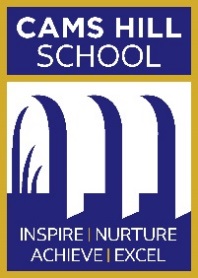 Head of Year (Teaching)Any subject consideredCams Hill SchoolMain Pay Range /Upper Pay RangeTLR 2 Level 2 £4,443Start date: 1 September 2018 Full timeHead of Year (Teaching)Any subject consideredCams Hill SchoolMain Pay Range /Upper Pay RangeTLR 2 Level 2 £4,443Start date: 1 September 2018 Full timeHead of Year (Teaching)Any subject consideredCams Hill SchoolMain Pay Range /Upper Pay RangeTLR 2 Level 2 £4,443Start date: 1 September 2018 Full timeWe are seeking a full-time, enthusiastic Head of Year to work in the school’s care, guidance and support team. This role provides an opportunity to ensure pupils achieve their full potential, providing targeted support and intervention and by taking a lead in managing pupil behaviour.  You will be promoting a whole school approach to overcome barriers to learning and encouraging pupils to improve their participation in learning and wider school life.  The successful candidate will be highly supportive, accessible, committed and will demonstrate the ability to lead and provide a sense of identity within the team and year group to which assigned.  We are committed to continuous professional learning and development.  If you wish to develop your teaching career in a vibrant school, we would welcome your application.Are you:    passionate about the future of education and ready to take on challenges? an inspirational, imaginative teacher and outstanding communicator?able to demonstrate impact on progress, attainment and enjoyment of pupils?eager to take on a role that requires you to be relentless, rigorous and resilient?adaptable, creative, reliable and honest as a colleague who also enjoys close team working?Please download an application pack from the Staff Vacancies page on our website: www.camshill.com Contact Details - e-mail: vacancies@camshill.com or telephone: 01329 231641 We are seeking a full-time, enthusiastic Head of Year to work in the school’s care, guidance and support team. This role provides an opportunity to ensure pupils achieve their full potential, providing targeted support and intervention and by taking a lead in managing pupil behaviour.  You will be promoting a whole school approach to overcome barriers to learning and encouraging pupils to improve their participation in learning and wider school life.  The successful candidate will be highly supportive, accessible, committed and will demonstrate the ability to lead and provide a sense of identity within the team and year group to which assigned.  We are committed to continuous professional learning and development.  If you wish to develop your teaching career in a vibrant school, we would welcome your application.Are you:    passionate about the future of education and ready to take on challenges? an inspirational, imaginative teacher and outstanding communicator?able to demonstrate impact on progress, attainment and enjoyment of pupils?eager to take on a role that requires you to be relentless, rigorous and resilient?adaptable, creative, reliable and honest as a colleague who also enjoys close team working?Please download an application pack from the Staff Vacancies page on our website: www.camshill.com Contact Details - e-mail: vacancies@camshill.com or telephone: 01329 231641 We are seeking a full-time, enthusiastic Head of Year to work in the school’s care, guidance and support team. This role provides an opportunity to ensure pupils achieve their full potential, providing targeted support and intervention and by taking a lead in managing pupil behaviour.  You will be promoting a whole school approach to overcome barriers to learning and encouraging pupils to improve their participation in learning and wider school life.  The successful candidate will be highly supportive, accessible, committed and will demonstrate the ability to lead and provide a sense of identity within the team and year group to which assigned.  We are committed to continuous professional learning and development.  If you wish to develop your teaching career in a vibrant school, we would welcome your application.Are you:    passionate about the future of education and ready to take on challenges? an inspirational, imaginative teacher and outstanding communicator?able to demonstrate impact on progress, attainment and enjoyment of pupils?eager to take on a role that requires you to be relentless, rigorous and resilient?adaptable, creative, reliable and honest as a colleague who also enjoys close team working?Please download an application pack from the Staff Vacancies page on our website: www.camshill.com Contact Details - e-mail: vacancies@camshill.com or telephone: 01329 231641 We are seeking a full-time, enthusiastic Head of Year to work in the school’s care, guidance and support team. This role provides an opportunity to ensure pupils achieve their full potential, providing targeted support and intervention and by taking a lead in managing pupil behaviour.  You will be promoting a whole school approach to overcome barriers to learning and encouraging pupils to improve their participation in learning and wider school life.  The successful candidate will be highly supportive, accessible, committed and will demonstrate the ability to lead and provide a sense of identity within the team and year group to which assigned.  We are committed to continuous professional learning and development.  If you wish to develop your teaching career in a vibrant school, we would welcome your application.Are you:    passionate about the future of education and ready to take on challenges? an inspirational, imaginative teacher and outstanding communicator?able to demonstrate impact on progress, attainment and enjoyment of pupils?eager to take on a role that requires you to be relentless, rigorous and resilient?adaptable, creative, reliable and honest as a colleague who also enjoys close team working?Please download an application pack from the Staff Vacancies page on our website: www.camshill.com Contact Details - e-mail: vacancies@camshill.com or telephone: 01329 231641 Closing date:   noon, 16 April 2018Interviews: w/c 23 April 2018Headteacher: Gwennan Harrison-Jones Shearwater Avenue, , 11-16 Mixed Comprehensive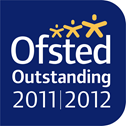 This post is offered subject to the terms and conditions laid down in the Cams Hill School Pay Policy, and the successful candidate will be subject to a Disclosure and Barring Service check along with other pre-employment checks.  This school is committed to safeguarding and promoting the welfare of children.This post is offered subject to the terms and conditions laid down in the Cams Hill School Pay Policy, and the successful candidate will be subject to a Disclosure and Barring Service check along with other pre-employment checks.  This school is committed to safeguarding and promoting the welfare of children.This post is offered subject to the terms and conditions laid down in the Cams Hill School Pay Policy, and the successful candidate will be subject to a Disclosure and Barring Service check along with other pre-employment checks.  This school is committed to safeguarding and promoting the welfare of children.This post is offered subject to the terms and conditions laid down in the Cams Hill School Pay Policy, and the successful candidate will be subject to a Disclosure and Barring Service check along with other pre-employment checks.  This school is committed to safeguarding and promoting the welfare of children.